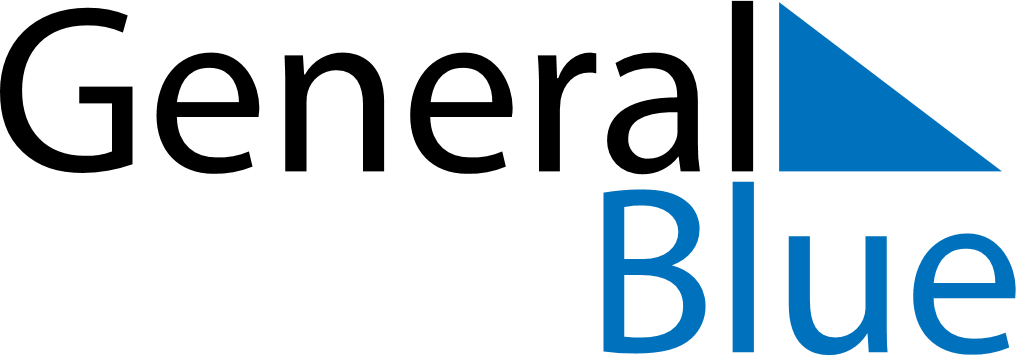 Weekly CalendarNovember 13, 2023 - November 19, 2023Weekly CalendarNovember 13, 2023 - November 19, 2023Weekly CalendarNovember 13, 2023 - November 19, 2023Weekly CalendarNovember 13, 2023 - November 19, 2023Weekly CalendarNovember 13, 2023 - November 19, 2023Weekly CalendarNovember 13, 2023 - November 19, 2023MondayNov 13TuesdayNov 14TuesdayNov 14WednesdayNov 15ThursdayNov 16FridayNov 17SaturdayNov 18SundayNov 196 AM7 AM8 AM9 AM10 AM11 AM12 PM1 PM2 PM3 PM4 PM5 PM6 PM